　201５年 ８月吉日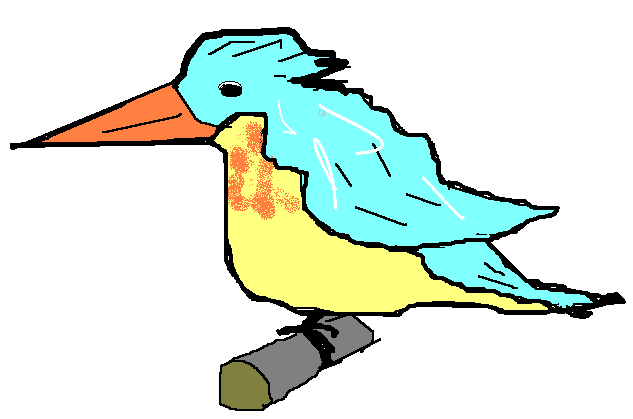 多くの市民がウォーキングなどを楽しんでいる大堀川の岸辺は、残念ながら捨てられたゴミ等で汚れており、春と秋、場所を決めて市民の力で清掃しています。今回は上流部分（新堤橋から昭和橋まで）を６班編成で作業します。川の中はゴムボートや胴長靴を使う者がチャレンジし、一般参加の皆さんは、火ばさみやすくい網で、岸辺や水際のゴミを集めていただきます。多少汚れてもよい服装と斜面でも滑り難い靴とでご参加ください。(軍手用意あり）ご苦労さん会： 掃除終了後、公園に広げたシートに集まり、賛助企業提供のおにぎりやソーセージをいただきながら（缶ビールなどは有料）ビンゴゲームを楽しみましょう。景品は秋のとりたて野菜です。